    Vamos ler e prestar bastante atenção às informações desta campanha publicitária: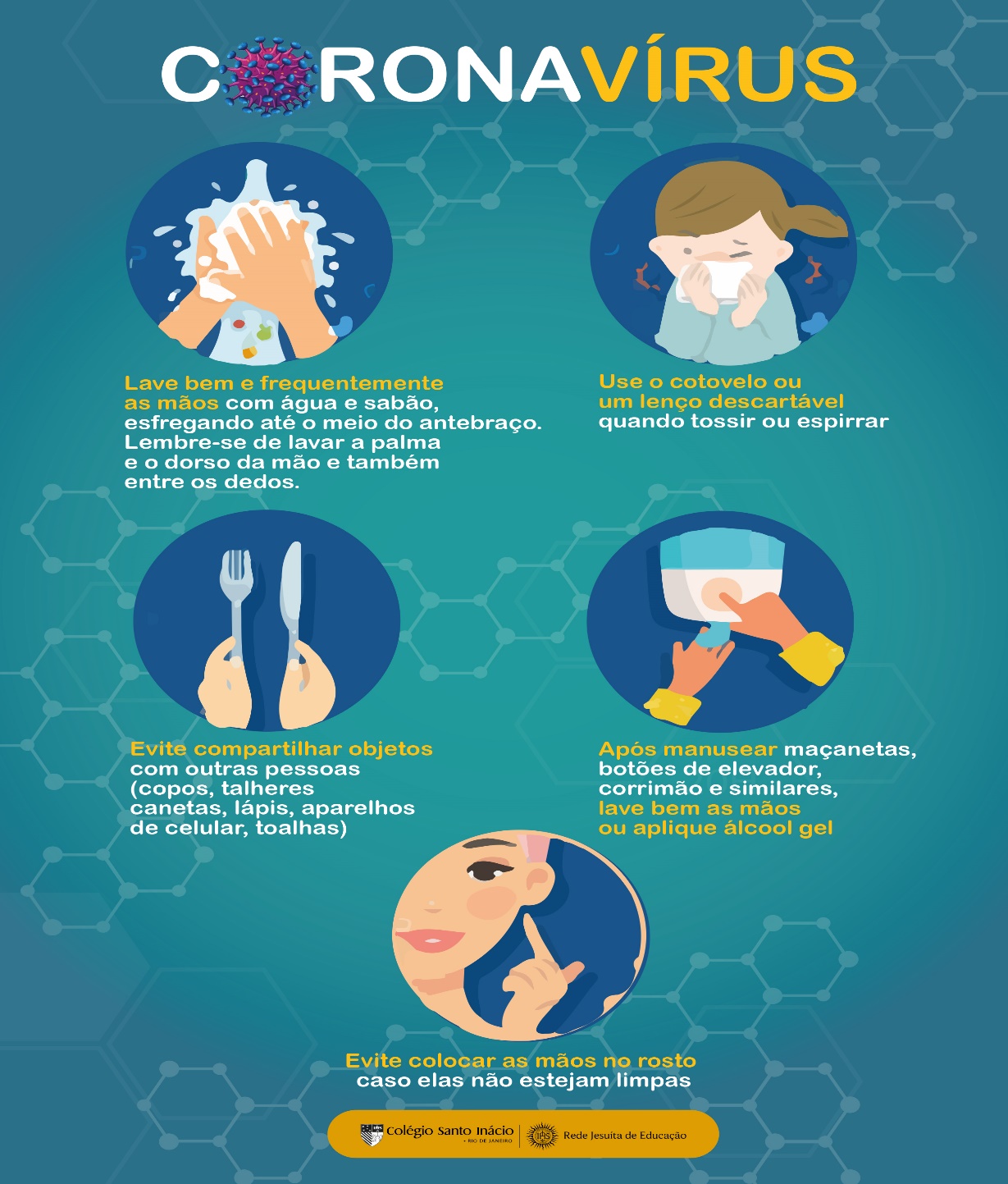 Disponível em: http://www.santoinacio-rio.com.br/s/index.php/news/1385-medidas-de-prevencao-ao-coronavirus acesso em 12 de maio de 2020.Responda com atenção:Sobre qual tema é esta campanha? _________________________________________________________________________Copie duas informações que a campanha divulga:___________________________________________________________________________________________________________________________________________________________________________________________________________________________Observe as ilustrações e crie uma legenda para cada uma delas: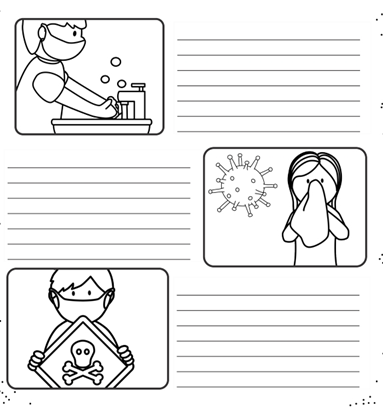 Disponível em: https://atividadespedagogicasuzano.com.br/charge-ensinando-coronavirus/sem-titulo-1-jpglegenda/ acesso em 12 de maio de 2020.Encontre a sílaba tônica das palavras, como no modelo: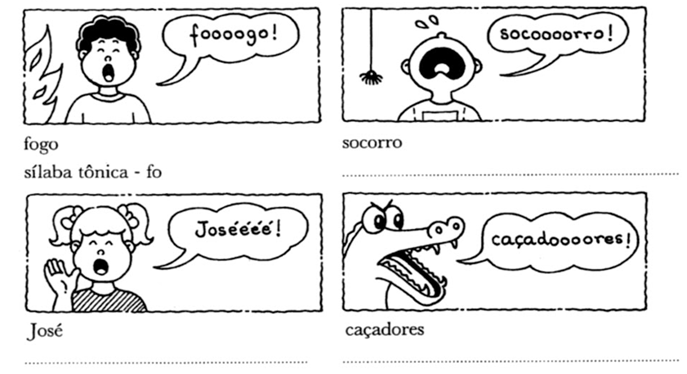 Circule a sílaba tônica das palavras a seguir: Escreva o nome das figuras colocando em destaque a sílaba tônica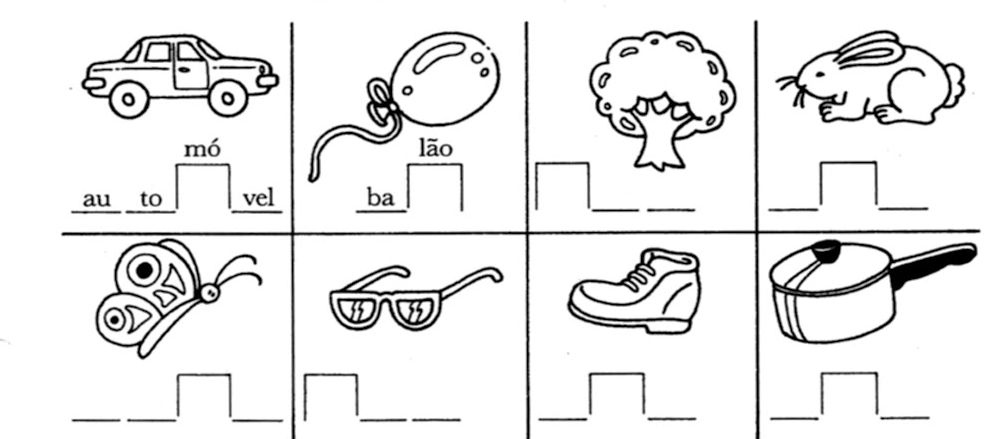 Disponível em: http://adoletadoabc.blogspot.com/2012/06/atividade-silaba-tonica.html acesso em 12 de maio de 2020.Escreva um pequeno texto sobre a ilustração a seguir: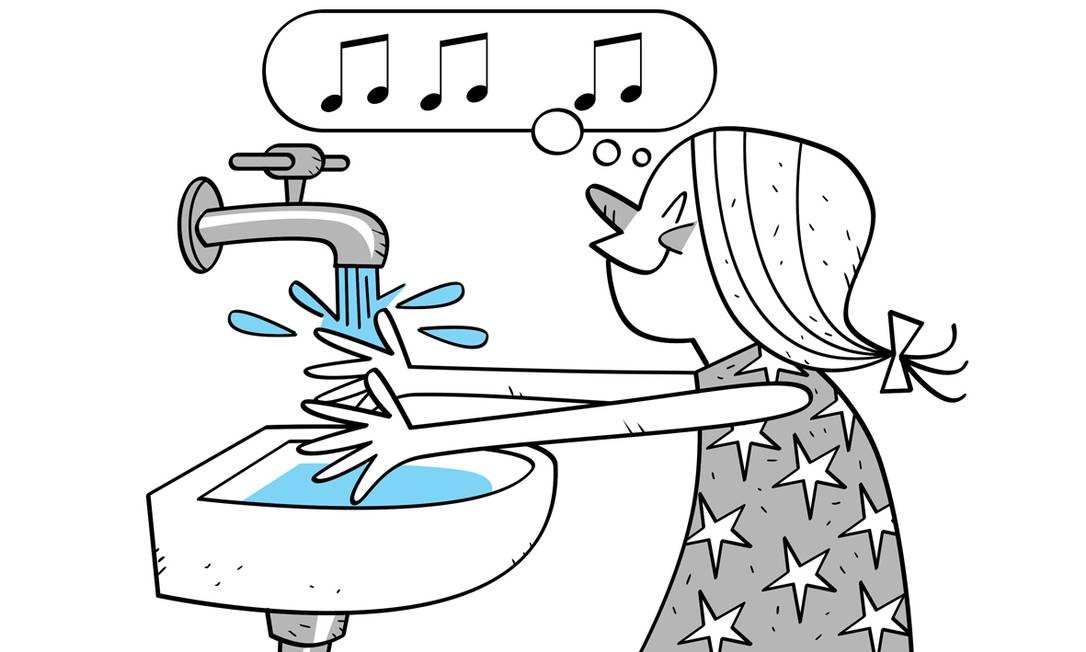 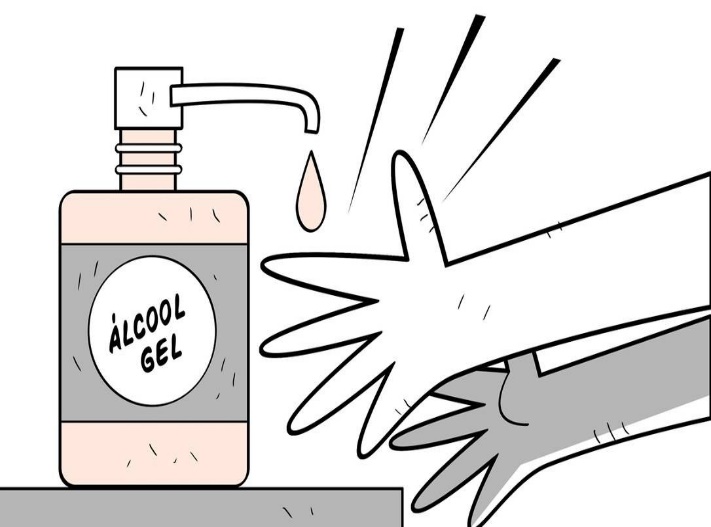 Disponível emhttps://oglobo.globo.com/sociedade/coronavirus-servico/guia-infantil-do-coronavirus-como-orientar-as-criancas-24283412 acesso em 12 de maio de 2020.________________________________________________________________________________________________________________________________________________________________________________________________________________________________________________________________________________________________________________________________________________________________________________________________________________________________________________________________________________________________________________________________________________________________________________________________________________________________________________________________________________________________________________________Separe as sílabas das palavras e destaque a que for tônica: 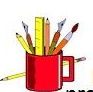 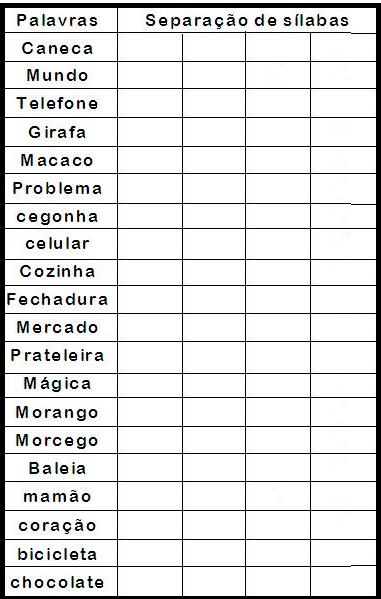 Disponível em http://adoletadoabc.blogspot.com/2012/06/atividade-silaba-tonica.html acesso em 12 de maio de 2020.RESPOSTAS: CORONAVÍRUSO ESTUDANTE PODE ESCOLHER QUALQUER UMA DAS INFORMAÇÕES PARA COPIARRESPOSTA PESSOALSO /COR /ROJO /SÉCA/ÇA/DO/RES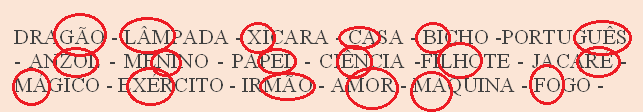 ÁR/VO/RECO/E/LHOBOR/BO/LE/TAÓ/CU/LOSSA/PA/TOPA/NE/LARESPOSTA PESSOALCA/NE/CAMUN/DOTE/LE/FO/NEGI/RA/FAMA/CA/COPRO/BLE/MACE/GO/NHACE/LU/LARCO/ZI/NHAFE/CHA/DU/RAMER/CA/DOPRA/TE/LEI/RAMÁ/GI/CAMO/RAN/GOMOR/CE/GOBA/LEI/AMA/MÃOCO/RA/ÇÃOBI/CI/CLE/TACHO/CO/LA/TELÍNGUA PORTUGUESA- 2º ANO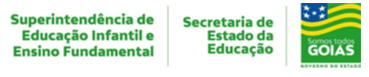 3ª QUINZENA - 2º CORTETema/ Conhecimento: Leitura e compreensão de gêneros do campo investigativo Identificação de tema/assunto e situação comunicativa de textos do campo investigativo.Tema/ Conhecimento: Leitura e compreensão de gêneros do campo investigativo Identificação de tema/assunto e situação comunicativa de textos do campo investigativo.Tema/ Conhecimento: Leitura e compreensão de gêneros do campo investigativo Identificação de tema/assunto e situação comunicativa de textos do campo investigativo.Habilidade: (EF15LP01) Identificar a função social de textos que circulam em campos da vida social dos quais participa cotidianamente (a casa, a rua, a comunidade, a escola) e nas mídias impressa, de massa e digital, reconhecendo para que foram produzidos, onde circulam, quem os produziu e a quem se destinam.(GO-EF12LP21) Conhecer os sinais de acentuação, agudo e circunflexo, bem como o sinal indicativo de nasalidade, til, e o que representam: vogal aberta, fechada e nasalizada; (GO-EF02LP31) Identificar a sílaba com maior sonoridade em uma palavra, acentuando quando necessário, relacionando às regras de acentuação de palavras monossílabas e oxítonas./ Leitura e compreensão de gêneros do campo investigativo Identificação de tema/assunto e situação comunicativa de textos do campo investigativo.Habilidade: (EF15LP01) Identificar a função social de textos que circulam em campos da vida social dos quais participa cotidianamente (a casa, a rua, a comunidade, a escola) e nas mídias impressa, de massa e digital, reconhecendo para que foram produzidos, onde circulam, quem os produziu e a quem se destinam.(GO-EF12LP21) Conhecer os sinais de acentuação, agudo e circunflexo, bem como o sinal indicativo de nasalidade, til, e o que representam: vogal aberta, fechada e nasalizada; (GO-EF02LP31) Identificar a sílaba com maior sonoridade em uma palavra, acentuando quando necessário, relacionando às regras de acentuação de palavras monossílabas e oxítonas./ Leitura e compreensão de gêneros do campo investigativo Identificação de tema/assunto e situação comunicativa de textos do campo investigativo.Habilidade: (EF15LP01) Identificar a função social de textos que circulam em campos da vida social dos quais participa cotidianamente (a casa, a rua, a comunidade, a escola) e nas mídias impressa, de massa e digital, reconhecendo para que foram produzidos, onde circulam, quem os produziu e a quem se destinam.(GO-EF12LP21) Conhecer os sinais de acentuação, agudo e circunflexo, bem como o sinal indicativo de nasalidade, til, e o que representam: vogal aberta, fechada e nasalizada; (GO-EF02LP31) Identificar a sílaba com maior sonoridade em uma palavra, acentuando quando necessário, relacionando às regras de acentuação de palavras monossílabas e oxítonas./ Leitura e compreensão de gêneros do campo investigativo Identificação de tema/assunto e situação comunicativa de textos do campo investigativo.NOME:NOME:DATA: UNIDADE ESCOLAR:UNIDADE ESCOLAR:UNIDADE ESCOLAR: